UGiM.PROW.3041.1.2014     				                       Wyszogród, dn.  07.03.2014 r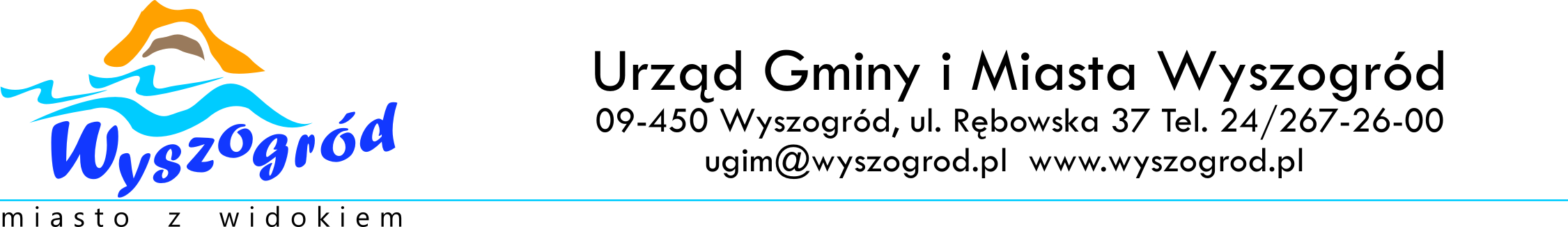 Otrzymują wg. rozdzielnikaUrząd Gminy i Miasta Wyszogród informuje, iż w postępowaniu o udzielenie zamówienia w trybie zapytania ofertowego o wartości nie przekraczającej wyrażonej w złotych równowartości kwoty 14.000 euro na wykonanie/dostawę/usługę:Nadzór Inwestorski nad zadaniem pn. „Budowa sieci kanalizacji sanitarnej i deszczowej w ul. Kościuszki z sięgaczem w m. Wyszogród wraz z odbudową nawierzchni” w ramach realizowanego projektu pn. „Uporządkowanie gospodarki wodno-ściekowej w Gminie i Mieście Wyszogród”  Wpłynęły 2 oferty:Zakład Usługowo – Handlowy „WIGMA” Sp z o.o., ul. ul. Walecznych 16/909-409 Płock – oferowana cena – 71340,00 zł;INWESTYCJE-DORADZTWO, Jan Stanisław Zonenberg, 09-400 Płock, ul. Płoskiego 4/24; oferowana cena – 55350,00 zł;Zgodnie z Regulaminem udzielania zamówień poniżej 14 000,00 EURO, wybrana została oferta:INWESTYCJE-DORADZTWO, Jan Stanisław Zonenberg, 09-400 Płock, ul. Płoskiego 4/24	Z poważaniem                                                                                                                               Mariusz Bieniek                                                                                                          Burmistrz Gminy i Miasta WyszogródOtrzymują:- Zakład Usługowo – Handlowy „WIGMA” Sp z o.o., ul. ul. Walecznych 16/909-409 Płock INWESTYCJE-DORADZTWO, Jan Stanisław Zonenberg, 09-400 Płock, ul. Płoskiego 4/24;- strona internetowa i tablica ogłoszeń;- a/a;